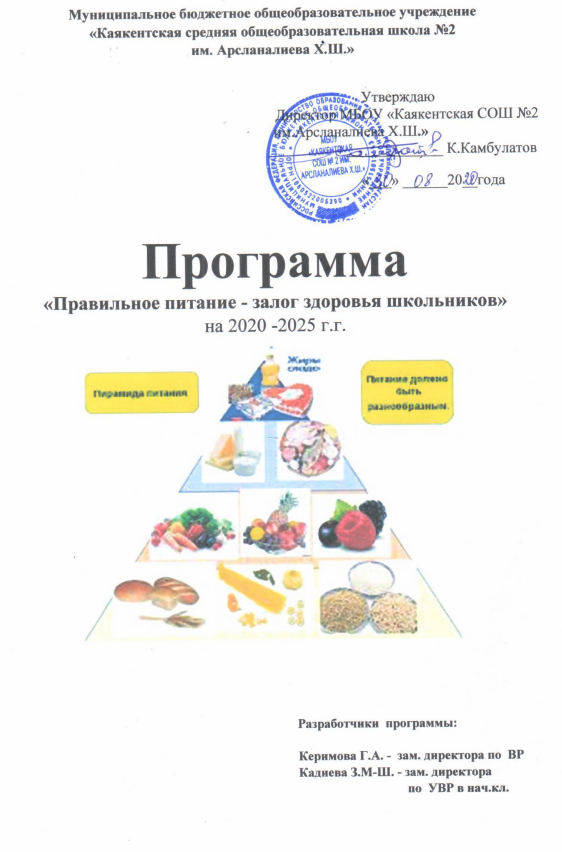 Муниципальное бюджетное общеобразовательное учреждение«Каякентская средняя общеобразовательная школа №2 им. Арсланалиева Х.Ш.»Программа«Правильное питание - залог здоровья школьников»на 2020 -2025 г.г.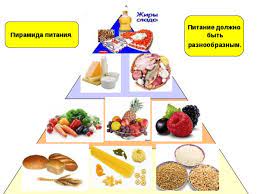                                                                  Разработчики  программы:                                                                   Керимова Г.А. -  зам. директора по  ВР                                                                                    Кадиева З.М-Ш. - зам. директора                                                                                                                       по  УВР в нач.кл.Паспорт программы по питанию. ПОЯСНИТЕЛЬНАЯ ЗАПИСКАНа современном этапе развития человеческого общества такие универсальные ценности, как жизнь и здоровье человека, приобретают особое значение. С одной стороны, потому, что они являются «структурообразующими факторами социальности», с другой - потому, что мы должны немедленно восстановить адекватное отношение к ним у подрастающего поколения. Школьник должен расти здоровым, физически крепким, всесторонне развитым и выносливым. Из всех факторов внешней среды, оказывающих влияние на его физическое и нервно-психическое развитие, питание занимает ведущее место. Поэтому еще с раннего детства важно обеспечить полноценное и правильно организованное питание, являющееся залогом его здоровья. Всякое нарушение питания, как количественное, так, еще в большей мере, и качественное, отрицательно влияет на здоровье детей. Особенно вредны для организма нарушения питания в период наиболее интенсивного роста ребенка. Организм школьника постоянно расходует много энергии. Эта энергия необходима ему для деятельности сердца, легких и других внутренних органов, для поддержания постоянной температуры тела. Учебные занятия, чтение, просмотр телевизионных передач также требуют расхода определенного количества энергии. С особенно большими энергетическими затратами связана работа, сопровождаемая сокращением мышц: движения, игры, занятия спортом, различные трудовые процессы. Основным источником энергии служит пища. Наряду с этим пища является «строительным материалом», необходимым для роста и развития организма. Очевидно, что процесс обучения в школе не должен строиться за счет ресурсов здоровья ребенка, а должен быть направлен на сохранение и устранение нарушений в состоянии здоровья детей.Рациональное питание обучающихся - одно из условий создания здоровьесберегающей среды в нашей школе, снижения отрицательных эффектов и последствий функционирования системы образования. Недостаточное поступление питательных веществ в детском возрасте отрицательно сказывается на показателях физического развития, заболеваемости, успеваемости, способствует проявлению обменных нарушений и хронической патологии. В Законе Российской Федерации «Об образовании» сохранена обязанность образовательного учреждения организовывать питание обучающихся, выделять помещение для питания детей, предусматривать перерыв достаточной продолжительности.Организованное школьное питание регламентируется санитарными правилами и нормами и поэтому в значительной степени удовлетворяет принципам рационального питания.Среди факторов, влияющих на здоровье детей в школе, выявлены следующие:1.Уровень учебной нагрузки на организм учащихся.2.Состояние лечебно – оздоровительной работы в школе.3.Состояние внеурочной воспитательной работы в школе.4.Уровень психологической помощи учащимся.5. Микроклимат в школе и дома.Содержание программы:1. Организация и регулирование школьного питания2.Формирование навыков здорового питания у обучающихся и их родителей3. Укрепление материально-технической базы школьной столовой4. Повышение квалификации работников столовой5.Мониторинг реализации программы.Утверждаю     Директор МБОУ «Каякентская СОШ №2    им.Арсланалиева Х.Ш.»                       _____________ К.Камбулатов                             «___» ______20__годаНаименованиеПрограмма «Правильное питание- залог здоровья школьников» Дата принятияПротокол педсовета № 1 от 30.08.2021 г.Кадровое обеспечение программы «Правильное питание- залог здоровья школьников»Директор школы;Заместитель директора по воспитательной работе;Заместитель директора по учебно- воспитательной работе;Заведующая библиотекой;Преподаватель-организатор ОБЖ;Классные руководители;Медицинская сестра;Работники школьной столовойЦели программы:- разработка и реализация комплексной системы мероприятий направленных на обучение сохранению и укреплению, формированию культуры и навыков здорового питания учащихся;
- воспитание личности, ответственной за свое здоровье и здоровье окружающих;
- контроль за сбалансированностью питанияЗадачи программы:-снижение заболеваемости учащихся за счет внедрения полноценного рационального питания учащихся;
- обеспечение детей и подростков оптимальным питанием высокого качества, безопасным, адекватным возрастным и физиологическим потребностям учащихся в пищевых веществах и энергии;
- организация оздоровительной работы, направленной на формирование у школьников мотивации к здоровому питанию;
- обучение школьников и родителей основам знаний о здоровом питании;
- обеспечение участников образовательного процесса полноценным регулярным горячим питанием;
- контроль за сбалансированностью питания;
- формирование у участников образовательного процесса потребности в здоровом образе жизни, в том числе навыков рационального питания;
- формирование культуры питания и самообслуживания; -дальнейшее совершенствование материально-технологического оборудования столовой.Важнейшие целевые показатели и ожидаемые результаты- Способствовать сохранению количества детей НОО, питающихся в школьной столовой до 100 %.- Организовать правильное, сбалансированное питание детей и подростков с учетом их возрастных особенностей;- Обеспечить обучающихся необходимыми пищевыми веществами, качественным и количественным составом рациона питания и ассортиментом продуктов, используемых в питании;- Сформировать навыки здорового питания у обучающихся и их родителей;- Улучшить качество питания школьников и обеспечить его безопасность;- Укрепить материально-техническую базу школьной столовой. Оснастить, по мере возможности, недостающим технологическим оборудованием школьный пищеблок;- Способствовать улучшению состояния здоровья детей по показателям заболеваний, зависящих от качества потребляемой пищи;- Развить механизмы координации и контроля в системе школьного питания;Сроки реализации программы2020/2025 учебные годаФормы представления результатов программыАнализ результатов деятельности школы по реализации программы «Правильное питание-залог здоровья» на итоговом педсовете в конце каждого годаУправление программойУправление осуществляется администрацией МБОУ «Каякентская СОШ№2 им. Арсланалиева Х.Ш.»№МероприятияСрокОтветственный1.Проверка готовности школьной столовой к новому учебному годуавгустдиректор школы,завхоз2.Формирование нормативно-правовой базы по организации питания в школеавгустдиректор школы3.Совещание при директоре: составление графика дежурства по столовой, утверждение списка обучающихся на питание и списка ГПДсентябрьдиректор школы4.Руководство организации питания на основе- СанПиН 2.4.2. 2821–10 «Санитарно- эпидемиологические требования к организации питания обучающихся в общеобразовательных учреждениях, учреждениях начального и среднего профессионального образования».в течение годадиректор школы, работники столовой5.Ознакомление классных руководителей, работников школьной столовой с нормативными документами, регулирующими школьное питание.сентябрьдиректор школы5.1Проверка должностных обязанностей работников пищеблока.сентябрьдиректор школы5.2Издание приказа по школе об организации питания на 01 сентября каждого учебного годасентябрьдиректор школы5.3Согласование примерного 10-и дневного меню, в соответствии с санитарными нормами.август, по мере необходимостимедицинская сестра дошкольной группы5.4Контроль за наличием инструкции по эксплуатации технологического оборудования на пищеблоке, по технике безопасности.в течение годадиректор школы5.5Организация контроля за ведением документации:Журнал брокеража готовой продукции;Журнал самооценки состояния здоровья (пищеблок);Журнал брокеража продуктов и производственного сырья, поступающего на пищеблок;Журнал витаминизации третьих блюд в лагере с дневным пребыванием;Журнал контроля за рационом питания в лагере с дневным пребыванием;Журнал контроля за тепловым режимом холодильного оборудования в лагере с дневным пребываниемв течение годадиректор школы6.Заключение договоров с поставщиками продуктов. Расширение ассортимента продуктов.в течение годадиректор школы, кладовщик7.Контроль за организацией питания в школе, выполнение мероприятий по его улучшению.в течение годадиректор школы, РКШ (Далее-родительский комитет школы)8.Контроль за выполнением требований СанПиН 2.4.2. 2821–10 «Санитарно- эпидемиологические требования к организации питания обучающихся в общеобразовательных учреждениях, учреждениях начального и среднего профессионального образования».в течение годадиректор школы школы,мед.сестра9.Контроль за выполнением программы производственного контроля за соблюдением санитарных правил и выполнением санитарно- противоэпидемиологических мероприятийв течение годадиректор школы, мед.сестра10.Совершенствовать эстетическое оформление столовой.в течение годаадминистрация школы, РКШНазвание мероприятияСрокиОтветственныйПланирование работы по охвату горячим питанием обучающихся школы, по формированию навыков здорового питаниясентябрьдиректор школы, зам. директора по УВРРазмещение информации об организации питания на школьном сайтев течение годаЗам. директора по ИКТОформление информационного уголка «Здоровье школьника»в течение годаклассные руководители и  совет учащихся школы (СУШ)Организация консультаций для классных руководителей:- культура поведения учащихся во время приема пищи,- соблюдение санитарно-гигиенических требований,
- организация горячего питания – залог сохранения здоровья.в течение годазам.директора по ВРРабота по воспитанию культуры питания среди обучающихсяРабота по воспитанию культуры питания среди обучающихсяРабота по воспитанию культуры питания среди обучающихсяПроведение классных часов, уроков здоровья, внеклассных мероприятий по воспитанию культуры питания среди обучающихсяв течение годаклассные руководители,библиотекарь,зам.директора по ВРЦикл бесед «Азбука здорового питания»в течение годаклассные руководители,библиотекарь,зам.директора по ВРКонкурс рисунков «Умные продукты», «Правила правильного питания» среди учащихся 1-4 классовноябрьзам. директора по УВРВыставка книг и периодической печатиноябрь, мартбиблиотекарьРабота по воспитанию культуры питания среди родителей обучающихсяРабота по воспитанию культуры питания среди родителей обучающихсяРабота по воспитанию культуры питания среди родителей обучающихсяПроведение заседаний общешкольного родительского комитета по вопросу организации питания в школев течение годазам.директора школы по ВРПроведение классных и общешкольных родительских собранийежегоднодиректор школы, классные руководителиПроведение совместных мероприятий по пропаганде здорового питанияв течение годаРКШ, СУШ, вожатаяРабота родительского лектория «Здоровое школьное питание»в течение годаРКШ, классные руководителиСвоевременное приобретение посуды и столовых приборовв течение годазавхоз, РКШПоддержание эстетического состояния зала столовойв течение годазавхоз, РКШПриобретение и эксплуатация нового технологического оборудования (по возможности)в течение годазавхоз, РКШОбучение на курсах повышения квалификациипо мере необходимостидиректор школыУчастие в профессиональных конкурсахв течение годадиректор школы, персонал столовойПроведение бесед, конкурсов, презентаций среди обучающихся, родителей во время летней оздоровительной кампаниив течение годазам. директораНаправление мониторингаДиагностикаСрокиОтветственныйОхват учащихся горячим питаниемАнализ результатов посещаемостиежедневно ежемесячноежегодноклассные руководители,зам.директора по УВРСохранение и укрепление здоровья учащихсяАнализ состояния здоровья школьников по результатам медицинских осмотровАнализ заболеваемости детейежегоднозам.директора школы,мед.сестра,кл. руководителиУровень удовлетворенности учащихся, родителей, педагогов организацией питания в школеАнкетированиеежегоднозаместитель директора по УВРМатериально-техническая база столовойСмотр помещения (оборудование, оснащение)Анализ результатов приёмки столовой к началу нового учебного годаОснащение пищеблока необходимым оборудованиемежегоднодиректор школы,завхозФормирование у школьников навыков здорового питанияСобеседованиеНаблюдениеежегоднозаместитель директора по ВРКачество организации питанияНаблюдение, анкетирование, опросы, посещение столовой, анализ приготовления пищи и норм раскладки, санитарно-гигиенического состояния обеденного залаежедневнодиректор школы, РКШФормирование нового имиджа школьной столовойОпрос, анкетирование и другие практики по выявлению общественного мненияежегоднодиректор школы,заместитель директора по ВР